Приложение 54.1. Перспективный план занятий и туристических прогулок детей 6-7 лет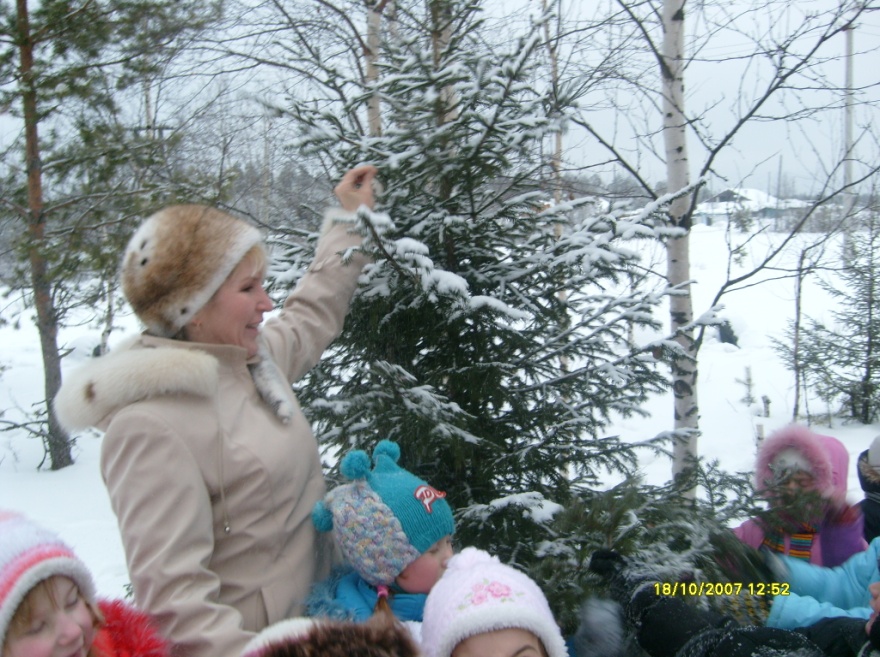 4041№п/пМесяцТемаЗадачи1.Сентябрь.Осенний поход.«Кто сказал, что осень грустная пора»Предварительная  проверка возможностей детей. Формировать интерес к осенней природе. Закрепить азы экологических знаний в ходе соревнований осенних признаков. Прививать любовь к родному краю.2.Октябрь.Занятие.«Ребята – туристята»Формировать чувство осторожности и основы безопасности. Дать детям понятия о туризме, о простейшем типе костров. Учить правильно, складывать рюкзак. Воспитывать интерес к занятиям туризмом.3.Ноябрь.Туристический поход.«Ребята – туристята»Формировать у детей чувство осторожности и основы безопасности. Совершенствовать у дошкольников ловкость, выносливость. Закрепить у детей навык укладывания костра в колодец. Воспитывать смелость, выдержку, интерес к занятию туризмом4.Декабрь.Занятие.«Мы туристы»Формировать у детей чувство осторожности и основы безопасности. Познакомить детей с простейшими туристическими знаками и выкладыванием костра типа «таежный». Закрепить у детей навык выкладывание костра «колодец». Воспитывать смелость, выдержку, интерес к занятиям туризмом. 5.Январь.Поход.«Мы туристы»Формировать у детей чувство осторожности и основы безопасности. Совершенствовать у дошкольников ловкость и выносливость. Закрепить у детей навык выкладывания «таежного» костра и туристические знаки. Воспитывать смелость, выдержку, интерес к занятиям туризмом.6.Февраль.Занятие.«Ребята – туристята опять идут в поход»Формировать у детей чувство осторожности и основы безопасности. Познакомить детей с компасом и научить обращаться с ним. Воспитывать смелость, выдержку, интерес к занятиям туризмом.7.Март.Туристический поход.«Ребята – туристята опять идут в поход»Формировать у детей чувство осторожности и основы безопасности. Закрепить у детей умение пользоваться компасом. Воспитывать интерес   к занятиям туризмом.8. Апрель.Занятие.«Ребята – туристята шагают с рюкзаком»Формировать у детей чувство осторожности и основы безопасности. Познакомить детей с простейшими топографическими знаками, определять по компасу стороны горизонта. Совершенствовать   у дошкольников ловкость, выносливость, воспитывать смелость, выдержку.Содержание комплексных занятий в клубе «Здоровячок» Содержание комплексных занятий в клубе «Здоровячок» Содержание комплексных занятий в клубе «Здоровячок» Содержание комплексных занятий в клубе «Здоровячок» Содержание комплексных занятий в клубе «Здоровячок» с детьми 6-7 лет и родителями. с детьми 6-7 лет и родителями. с детьми 6-7 лет и родителями. с детьми 6-7 лет и родителями. с детьми 6-7 лет и родителями. Тематика Задачи Форма проведения Практический результат «Осторожно, Помочь родителям Комплексное Памятки «Минутки дорога!» увидеть занятие безопасности» - для актуальность, родителей. необходимость и возможность проведения профилактической - работы с детьми по * профилактике дорожно- транспортного травматизма. За здоровьем к Дать возможность Сюжетное Методические растениям» поделиться физкультурное рекомендации по семейным опытом занятие. приготовлению по фитолечению. чая из лекарственных трав. «В гостях у Знакомство Туристическая Памятки по Робинзона» родителей с прогулка в лес. организации методикой досуга дома для организации с родителей. дошкольниками туристических прогулок. «В гостях у Совершенствование Туристическая Памятки по Робинзона» двигательных прогулка в лес. организации умений и навыков, досуга дома для осознанному родителей. самостоятельному пользованию определенным объемом экологических знаний и умений (в лесу) при выполнении трудных двигательных заданий во время туристических прогулок. Чистота              залог Содействовать Практическое Памятки. здоровья» формированию занятие. семейной  традиции по   гигиеническому воспитанию    детей во                   время туристических прогулок 